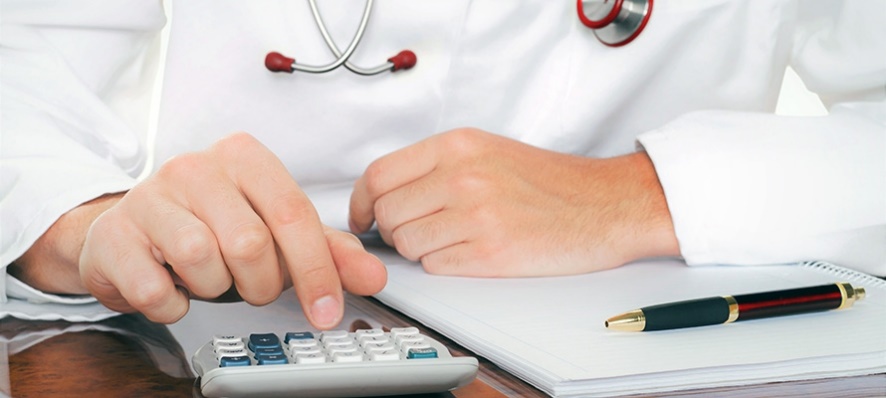 Платные медицинские услуги — это услуги, не входящие в «Программу государственных гарантий обеспечения граждан Российской Федерации бесплатной медицинской помощью». Такие услуги могут предоставляться как дополнение к бесплатным, либо отдельно.
Гражданин, при наличии добровольного желания, может обратиться в медицинское учреждение за получением таких услуг за плату. При этом медицинская услуга, за которой обратился пациент может входить в программу Государственных гарантий. Но в этом случае за оплату предоставляется дополнительное сервисное обслуживание повышенного уровня.
Например предоставляется отдельная одно- или двух местная палата повышенной комфортности, наличие в палате отдельного санузла, бытовой техники (телефон, телевизор, холодильник, оргтехника и т.д.), дополнительное питание для пациента, а так же возможность питания родителей при совместном пребывании с ребёнком, старше четырёх лет.
За оказанные медицинские услуги, каждый человек, может получить возврат части, или полностью потраченных денежных средств посредством социального налогового вычета.